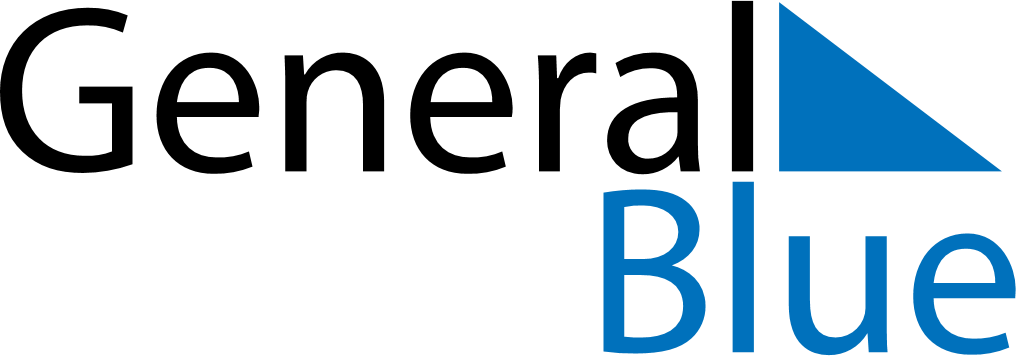 March 1834March 1834March 1834March 1834March 1834SundayMondayTuesdayWednesdayThursdayFridaySaturday12345678910111213141516171819202122232425262728293031